Краткосрочный проект«Синичкин день»                                                                                     Выполнила проект: Воспитатель старшей группы № 1                                                                                  Хухлаева М.А. Паспорт проекта.Вид проекта: краткосрочный, образовательно - творческий, групповой.Участники: дети старшего дошкольного возраста, педагоги, родители МБДОУ № 66Срок реализации: с  01.11.2021г. по 14.11.2021г.Проблема:  у детей недостаточно знаний о всероссийском  празднике «Синичкин день»; беден словарный запас по теме «Зимующие птицы». Дети имеют скудные представления о том, как помочь птицам выжить в зимних условиях.Цель: Расширить представления детей о  всероссийских праздниках; Развивать эмоциональную сферу, толерантность, чувство сопричастности к всенародным торжествам;  Активизировать познавательную и речевую деятельность. Задачи: Расширить представления детей о зимующих и перелётных птицах; Воспитывать заботливое отношение и интерес к зимующим птицам;Воспитывать заботливое отношение к птицам, желание помогать им  в трудных зимних условиях, вести регулярную подкормку;Развивать познавательную активность, самостоятельность, умение рассуждать, делать умозаключения;Расширить и активизировать словарный запас, грамматическую сторону речи  по теме; Добиваться партнерских отношений между детьми группы, родителями и педагогами.                                     Ожидаемый результат: дети знают и рассказывают о всероссийском празднике «Синичкин день». Имеют начальное представление о приспособленности птиц к среде обитания. Расширились  представления о жизни птиц в природных условиях зимой. Имеют представление о зимующих и перелетных птицах. Рассказывают о помощи человека зимующим птицам. Любят и бережно относятся к природе. Активизировалась  коммуникативная  функция речи и  познавательная деятельность детей;  обогатился словарь, улучшилась грамматическая сторона речи  по данной теме.Этапы проекта.1.  Подготовительный:Создание положительной мотивации у воспитанников и их родителей.Совместное определение целей, задач и методических приёмов проекта.2. Разработка проекта:Создать развивающую среду в группе: подобрать материалы для бесед, пословицы и поговорки по теме, атрибуты для сюжетно-ролевых, подвижных, дидактических игр, иллюстрированный материал, художественную литературу по теме  проекта.Подобрать материал для продуктивной деятельности.3.Практическая часть, выполнение проекта:4 этап. Результат проекта.Тематическое занятие: "Зимующие птицы"Повышение экологического сознания у всех участников проекта.ОтветственныеЧтение худ. литературыКоммуникацияСоциализацияПознаниеХудожественное творчествоВоспитателиЧтение и беседа по содержаниюрассказа «Появились синички» (автор Г. Скребицкий, В. Чаплина);Отгадывание загадок по теме;Составление рассказа о синице Загадка-описание о синицеДидактическое упражнение «Накорми птичку»; Игра на внимание «Какой птички не стало?»;Пальчиковое упражнение «Дятел». Подвижные игры: “Перелет птиц”, “Воробушки и автомобиль». Сюжетно-ролевые игры: “Лесная школа”, “Больница птиц”.Вывешивание кормушек.Наблюдение за поведением синичек во время прогулки;Кормление птиц.Изготовление кормушек из бросового материалаСовместное рисование  с детьми зимующих птицПластилинография "Синичка"РодителиЗаучивание стихотворения с детьми Изготовление атрибутики к подвижной игре «Перелёт птиц»Наблюдение за поведением синичек во время прогулки;Кормление птицИзготовление кормушек из бросового материалаДети Пересказывание рассказа о синице, составленного коллективно совместно с логопедом;Отвечают на вопросы по содержанию рассказа «Появились синички» (Г. Скребицкий, В. Чаплина)Пересказывают содержание рассказа Участвуют во всех играхНаблюдение за поведением синичек во время прогулки;Кормление  птицСовместное рисование с родителями зимующих птиц;Изготовление кормушек из бросового материалаЦЕНТР ДВИЖЕНИЯ:- пальчиковая гимнастика «Дятел»;- подвижная игра «Перелёт птиц»;- подвижная игра «Воробушки и автомобиль»-подвижная игра Зимующие и перелетные птицыЦЕНТР НАУКИ:- расширение знаний о празднике «Синичкин день»; -  расширить представления детей о зимующих и перелётных птицах; - рассказать о жизни птиц в природных условиях зимой;- Воспитывать заботливое отношение и интерес к зимующим птицамЦЕНТР МАТЕМАТИКИ:- счёт насекомых (прямой, обратный, парами, на ощупь);- ориентировка в пространстве “Где находится синица?”;- игры  на логическое мышление «Определи по описанию», «Четвёртый -  лишний»;- решение логических задач по теме «Зимующие птицы»ЦЕНТР КНИГИ:- загадки о зимующих птицах;- стихи о зимующих птицах;- составление рассказа с опорой на план;- пословицы о синице;- заучивание стихотворения «Синица» Н. Масловой- чтение рассказа «Появились синички» (Г.Скребицкий, В. Чаплина)ПРОЕКТ «СИНИЧКИН ДЕНЬ»ЦЕНТР ГРАМОТЕЙКА:- Звуковой анализ и синтез слов: сова, ворона;- разгадывание ребусов по теме;- дидактическая игра «Закончи предложение»;- составление по плану описательного рассказа о птице ЦЕНТР УМЕЛЫЕ РУЧКИ:- изготовление кормушекЦЕНТР ИСКУССТВА:- рассматривание иллюстраций по теме;- рисование «Зимующие птицы»;- лепка пластилинография «Синичка»ЦЕНТР ИГРЫ:- дидактическая игра «Накорми», «Какой птички не стало», «Поломанные слова», «Что за птица»- сюжетно-ролевые  игры  «Лесная школа», «Больница птиц»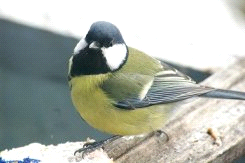 